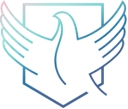 РЕЗОЛЮЦИЯзаседания Совета Общественной палаты Московской областиот 05 апреля 2020 года Место проведения: заочноДата проведения: 02-05 апреля 2021 г.Участвовали: Большакова Мария Александровна.Гришина Елена Владимировна.Дмитриева Татьяна Романовна.Кончаловский Егор Андреевич.Маланичева Галина ИвановнаМартынов Евгений Вячеславович.Панькин Вячеслав Анатольевич.Сирота Олег Александрович.Стогов Олег Николаевич.Тарарев Александр Николаевич.Шувалов Валерий Иванович	ПОВЕСТКА:	Рассмотрение законодательной инициативы по проекту федерального закона «О внесении изменений в Федеральный закон «Об общих принципах организации местного самоуправления в Российской Федерации», разработанной фракцией ЛДПР в Московской областной думе в части формирования состава муниципальных общественных палат. 	РЕШИЛИ:	Советом Общественной палаты Московской области рассмотрена законодательная инициатива по проекту федерального закона «О внесении изменений в Федеральный закон «Об общих принципах организации местного самоуправления в Российской Федерации». Принято решение признать нецелесообразность изменения текущего порядка формирования составов муниципальных общественных палат.ГОЛОСОВАЛИ:«За» - 11, «против» - 0, «воздержался» - 0. Решение принято единогласно.	Обоснование:	Действующий на данный момент порядок доказал свою эффективность и работоспособность. Предлагаемые изменения негативно скажутся на выстроенных коммуникациях между муниципальными палатами и Общественной палатой Московской области, а также на преемственности принципов работы и качестве каскадирования проектов, реализуемых Общественной палатой Московской области на территории Московской области. Кроме того, предлагаемые изменения исключают кандидатов-самовыдвиженцев из процесса формирования палат, а общественными организациями, имеющими право на выдвижение кандидатов, значатся организации, зарегистрированные на территории муниципалитета, что существенно ограничит здоровую кадровую конкуренцию.Председатель Общественной палаты Московской области                 А.В. Торкунов